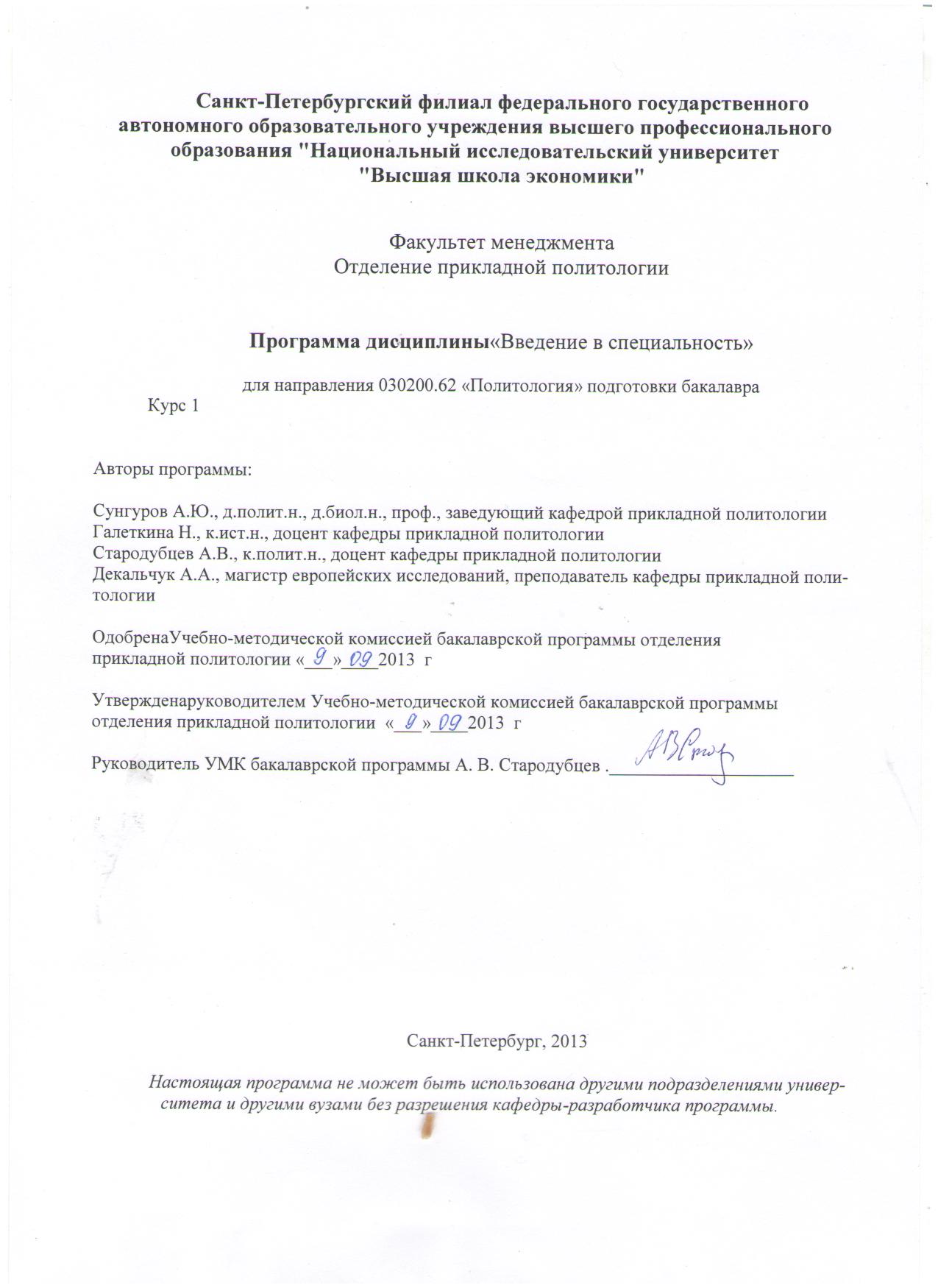 Область применения и нормативные ссылкиНастоящая программа учебной дисциплины устанавливает минимальные требования к знаниям и умениям студента и определяет содержание и виды учебных занятий и отчетности.Программа предназначена для преподавателей, ведущих данную дисциплину, учебных ассистентов и студентов направления подготовки/ специальности 030200.62 Политология, изучающих дисциплину «Введение в политологию».Программа разработана в соответствии с:Образовательным стандартом Государственного образовательного бюджетного учреждения высшего профессионального образования Высшей школы экономики;Образовательной программой по направлению подготовки  030200.62 «Политология»; Рабочим учебным планом университета по направлению подготовки 030200.62 «Политология», утвержденным в 2013 году.Цели освоения дисциплиныЦелями освоения дисциплины «Введение в политологию» являются:формирование у студентов базовых научных представлений об основных положениях политической науки;приобретение студентами знаний, умений и навыков, необходимых для профессиональной деятельности;расширение у них  политологического  и профессионального кругозора.Компетенции обучающегося, формируемые в результате освоения дисциплиныВ результате освоения дисциплины студент должен:Знать 1) основные подходы к определению таких терминов, как политика, власть, элита, институт, политическая партия, идеология, политический режим, демократия, федерализм, партийная система, избирательная система, гражданское общество; 2) суть основных теорий, направленных на описание и объяснение политических процессов и явлений, а также методов, использующихся в политической науке; 3)  требования к научно-исследовательским работам студентов.Уметь анализировать политический процесс в России и зарубежных странах с помощью полученных знаний о теориях, подходах и основных понятиях политической науки.Иметь навыки (приобрести опыт) 1) чтения академических статей как на русском, так и на английском языках; 2) написания академических текстов на русском языке.  В результате освоения дисциплины студент осваивает следующие компетенции:Место дисциплины в структуре образовательной программыНастоящая дисциплина относится к циклу профессиональных дисциплин и блоку дисциплин, обеспечивающих базовую (общепрофессиональную) подготовку.Для освоения учебной дисциплины, студенты должны владеть знаниями и компетенциями, которые формируются такими предметами, как «Обществознание» и «История» в рамках системы среднего полного образования.Тематический план учебной дисциплиныФормы контроля знаний студентовКритерии оценки знаний, навыков 
Контрольная работа направлена на выявление конкретных знаний студентов об основных теоретических и методологических положениях политической науки, а также фактах, касающихся политического процесса в Российской Федерации.Выполненное домашнее задание должно продемонстрировать умение студентов анализировать распределение власти в политической системе, используя для этого данные из нормативно-правовых актов и вторичных источников и применяя теоретическую модель распределения власти М. Шугарта и Д. Кери.Реферат должен продемонстрировать умение студентов самостоятельно найти и изучить разнообразную литературу по самостоятельно выбранной проблеме, а кроме того – грамотно изложить и проанализировать различные точки зрения в письменном тексте. Оценки по всем формам текущего контроля выставляются по 10-ти балльной шкале. Порядок формирования оценок по дисциплине 
(подробные методические рекомендации по формированию оценок по дисциплине приведены в приложении)Преподаватель оценивает работу студентов на семинарских занятиях. В ходе семинаров от студентов требуется активность в дискуссиях и выполнение домашних работ. Оценки за работу на семинарских занятиях преподаватель выставляет в рабочую ведомость. Накопленная оценка по 10-ти балльной шкале за работу на семинарских занятиях определяется перед итоговым контролем - Оаудиторная. Преподаватель оценивает самостоятельную работу студентов: правильность выполнения домашних работ, задания для которых выдаются на семинарских занятиях (имеются ввиду домашние работы, которые не включаются в РУП, это не форма текущего контроля "Домашнее задание"),  полнота освещения темы, которую студент готовит для выступления с докладом на занятии-дискуссии и т.д.. Оценки за самостоятельную работу студента преподаватель выставляет в рабочую ведомость. Накопленная оценка по 10-ти балльной шкале за самостоятельную работу определяется перед итоговым контролем – Осам. работа.Накопленная оценка за текущий контроль учитывает результаты студента по текущему контролю следующим образом: Онакопленная= 0,5*Отекущий + 0,25* Оауд + 0,25* Осам.работагде	Отекущий	рассчитывается как взвешенная сумма всех форм текущего контроля, предусмотренных в РУПОтекущий  = 0,5·Ок/р + 0,3·Ореф + 0,2·Одз ;Способ округления накопленной оценки текущего контроля: в пользу студента.Результирующая оценка за дисциплину рассчитывается следующим образом:Если дисциплина преподается один модуль:Орезульт = 0,8* Онакопл + 0,2 *Оэкз/зачСпособ округления накопленной оценки промежуточного (итогового) контроля в форме зачета: в пользу студента. Студент не имеет возможности пересдать низкие результаты за текущий контроль или работу на занятиях, самостоятельную работуНа пересдаче студенту не предоставляется возможность получить дополнительный балл для компенсации оценки за текущий контроль. ВНИМАНИЕ: оценка за итоговый контроль блокирующая, при неудовлетворительной итоговой оценке она равна результирующей.Содержание дисциплиныРаздел 1. Политология как наука и профессия(всего 3 лекции – 6 часов; 2 семинара – 4 часа)Тема 1.1. Введение. Политология как система знаний о политике(1 лекция – 2 часа)Роль и место политологии в системе наук о природе и обществе. Объект и предмет политологии. Политика как politics, policy и polity. Основные методы изучения политики (методические подходы). Знакомство со структурой курса.Рекомендуемая (дополнительная) литература по теме:Голосов Г. “Политическая наука или политическая аналитика - ПОЛИТ.РУ.” ПОЛИТ.РУ, 30 мая 2006. URL:http://www.polit.ru/article/2006/05/30/golosov/.Вебер М. “Наука как призвание и профессия” // Избранное: Протестантская этика и дух капитализма. – 3-е изд., доп. ииспр. – М.; СПб.: «Центр гуманитарных инициатив», 2013, сс. 529-548.Тема 1.2. Политология как профессия(1 лекция – 2 часа; 1 семинар – 2 часа)Где могут работать политологи? Профессии в области политики: политик, посредники-медиаторы, помощники, эксперты, идеологи. Соотношение академической и прикладной науки. Основные политологические центры в Санкт-Петербурге. Политологическое сообщество. Ресурсы политологов.Контрольные вопросы к семинару:Кто такой Макс Вебер? Какова его роль в социальных науках?Подход Макса Вебера к определению политикиКто такие «политики» по Максу Веберу?В чем заключается основное противоречие между политикой как призванием и политикой как профессией?Обязательная литература к семинарскому занятию «Политология как профессия»:Вебер, Макс.“Политика как призвание и профессия” // Избранное: Протестантская этика и дух капитализма. – 3-е изд., доп. ииспр. – М.; СПб.: «Центр гуманитарных инициатив», 2013, сс. 485-528. URL: http://www.kant.narod.ru/weber.htm.Рекомендуемая (дополнительная) литература по теме:Голосов Г. “Почему демократия?” // Демократия в России: Инструкция по сборке. – СПб.: БХВ-Петербург, 2012, сс. 7-9.Ильин М.В., Коваль Б.И. “Что есть политика и что – наука о политике (Опыт нетрадиционного обзора).”Полис, 1991: 4, сс. 103-115. URL: http://www.ipages.ru/index.php?ref_item_id=4910&ref_dl=1.Тема 1.3. Власть и ее носители(1 лекция – 2 часа; 1 семинар – 2 часа)Понятие, структура и агенты власти. Ресурсы. Процессы и виды власти. Политическое господство и легитимность. Понятие политических элит и его эволюция. Системы рекрутирования элит. Политическое лидерство: понятие, природа и тенденции развития.В ходе семинара «Власть и ее носители» будут обсуждаться следующие вопросы:Понятие, структура и агенты власти. Политическое господство и легитимность. Понятие политических элит и его эволюция. Политическое лидерство: понятие, природа и тенденции развития. Обязательная литература к семинарскому занятию «Власть и ее носители»:Макиавелли, Никколо. “Государь” // Государь. – М.: ОЛМА Медиа Групп, 2010. URL: http://lib.ru/POLITOLOG/MAKIAWELLI/gosudar.txt.Фуко М. Власть и тело / Интеллектуалы и власть: Избранные политические статьи, выступления и интервью. М., 2002. С. 161 – 171.Рекомендуемая (дополнительная) литература по теме:Тоффлер Э. Метаморфозывласти.:Пер. с англ. – М.: ООО «Издательство АСТ», 2003. – 669 с.URL: http://yanko.lib.ru/books/cultur/toffler-power_shift-ru-l.pdf.Психологиявосприятиявласти. / Подред. Е.Б.Шестопал. – М.: Изд-во «Социально-политическая МЫСЛЬ», 2002. – 244 с.URL:http://www.vixri.ru/d/Shestopal%20E.B.%20_Psixologija%20vosprijatija%20vlasti.pdf.Ледяев В.Г. Власть: концептуальныйанализ.– М.: «Российскаяполитическаяэнциклопедия» (РОССПЭН), 2001. – 384 с. URL:http://grachev62.narod.ru/led/content.htm. Ледяев В.Г. “Формывласти: Типологическийанализ.”Полис, 2000: 2, cс. 6-18.Ледяев В.Г. “Власть: Концептуальныйподход.”Полис, 2000: 1, сc. 97-107. Ильин М.В.,Мельвиль А.Ю. “Власть.” Полис, 1997: 6. cc. 146-163.Ачкасов В.А.,Елисеев С.М., Ланцов С.А. Легитимациявласти в постсоциалистическомроссийскомобществе. – М.: АспектПресс, 1996. 126 c.Болл, Теренс. Власть. //Полис. 1993.№5.C. 36-42. URL:http://www.polisportal.ru/files/File/puvlication/Starie_publikacii_Polisa/B/1993-5-Boll-Vlast.pdf. Коваль Б.И.,Ильин М.В.“Власть versus политика.”Полис, 1991: 5, cс. 152-163. URL: http://rus-lib.ru/book/27/69/69-2/152-163.html. Раздел 2. Теоретические подходы в политической науке(всего 6 лекции – 16 часов; 6 семинаров – 16 часов)Тема 2.1. Системный и структурно-функциональный подходы в политологии(1 лекция – 2 часа; 1 семинар – 2 часа)Классические работы Д.Истона, Г.А.Алмонд, С.Верба и их дальнейшее развитие. Понятие политической системы общества. Политическая структура и политическая культура. «Входы и выходы» политической системы. Основные функции политической системы: артикуляция интересов (группы влияния, общественные организации, профсоюзы и т.д.); агрегация интересов (политические партии); создание законов; реализация законов; судебная функция; функция политической коммуникации. Основные типы политической культуры.В ходе семинара «Системный и структурно-функциональный подходы в политологии» будут обсуждаться следующие вопросы:Понятие политической системы общества.Политическая структура и политическая культура.Основные функции  политической системы.Основные типы политической культуры.Обязательная литература к семинарскому занятию «Системный и структурно-функциональный подходы в политологии»:Алмонд Г., Пауэлл Дж., Стром К., Далтон Р. Сравнительная политология сегодня: Мировой обзор: Учебное пособие. – М.: Аспект Пресс, 2002. – С. 69 – 89.URL: http://podelise.ru/tw_files2/urls_499/4/d-3946/7z-docs/1.pdf.Алмонд Г., Верба С. “Гражданская культура и стабильность демократии.”Полис, 1992: 4, cс. 122-134.Сунгуров А.Ю.“Вместовведения. Политическаясистема и ееосновныефункции.” // Сунгуров А.Ю. Функции политической системы и их изменения в процессе российского транзита. Учебное пособие, в 3-х частях. Часть 2. СССР при Л.И.Брежневе. – СПб.: Издательство «ЮТАС», 2008.Рекомендуемая (дополнительная) литература по теме:Малинова О.Ю. Исследования политической культуры: Уч. пособие.– М.:  МИЭТ, 2002. – 76 c.Парсонс Т. О структуре социального действия. – М.: Академический проект, 2000. – 380 с.Рукавишников В., Халман Л., Эстер П. Политические культуры и социальные изменения. Международные сравнения. Вып.2. – М.: «Совпадение», 2000. – 367 с.Парсонс Т. Система современных обществ.– М.: Аспект Пресс, 1997. – 270 с. Гаджиев К.С. Политическая культура: концептуальный аспект. Полис, 1991: 6. сс.69-83.Тема 2.2. Теория рационального выбора. Акторы и их стратегии. Неоинституционализм: формальное и неформальное в политике(1 лекция – 2 часа; 1 семинар – 2 часа)Чем экономика может помочь политологии? Работа Энтони Даунса «Экономическая теория демократии». Актор как участник политического действия. Эгоистичность и рациональность как базовые предпосылки ТРВ. Теория игр и математическое моделирование в политической науке. Формальные и неформальные институты в политике.В ходе семинара «Теория рационального выбора. Акторы и их стратегии. Неоинституционализм: формальное и неформальное в политике» будут обсуждаться следующие вопросы:Основные предпосылки экономической теории демократии.Стимулы и стратегии актора в демократическом государстве.Понятие «медианного избирателя» и его роль в политическом анализе.Что такое институты? В чем отличие нового институционализма от старого?Какие версии неоинституционализма вам известны? В чем их суть?Как соотносится неоинституционализм и теория рационального выбора?Обязательная литература к семинарскому занятию «Теория рационального выбора. Акторы и их стратегии. Неоинституционализм: формальное и неформальное в политике»:Blondel J. About Institutions, Mainly, but not Exclusively, Political // The Oxford Handbooks Online, 2009. Shepsle K.A. Rational Choice Institutionalism // The Oxford Handbooks Online, 2009. URL: http://www.oxfordhandbooks.com/view/10.1093/oxfordhb/9780199548460.001.0001/oxfordhb-9780199548460-e-2?rskey=MLoY1C&result=3Алмонд Г. “Политическаянаука: историядисциплины.” Полис, 1997: сс. 175—183.Норт, Дуглас. “Введение в проблемуинститутов и институциональныхизменений.” //Норт, Дуглас.Институты, институциональныеизменения и функционированиеэкономики. –М.: Фонд экономической книги «НАЧАЛА», 1997.сс 17-26.URL:http://www.schumpeter.ru/content/Nort-institutes.pdf. Рекомендуемая (дополнительная) литература по теме:	Downs A. “An Economic Theory of Political Action in a Democracy.” The Journal of Political Economy. Vol. 65. No. 2, 1957, pp. 135-150.Норт Д. “Траекторияинституциональных изменений.” //Норт, Дуглас.Институты, институциональныеизменения и функционированиеэкономики. – М.: Фонд экономической книги «НАЧАЛА», 1997. сс. 119-136. URL:http://www.schumpeter.ru/content/Nort-institutes.pdf.Тема 2.3. Артикуляция и агрегация политических интересов (общественные организации и партии)(1 лекция – 2 часа; 1 семинар – 2 часа)Основные виды артикуляции интересов: индивидуальные и коллективные. Роль и значение индивидуальных форм артикуляции интересов. Анонимные и спонтанные группы. Институционализированные группы и группы-ассоциации. Примеры из жизни СССР и современной России.
Основные функции политических партий. История развития и типы партий. Понятие партийной системы. Политические партии и избирательные системы. Формы взаимодействия политических партий с другими общественными организациями и со структурами власти. Политические партии современной России и их эволюция.В ходе семинара «Артикуляция и агрегация политических интересов (общественные организации и партии)» будут обсуждаться следующие вопросы:Основные виды артикуляции интересов: индивидуальные и коллективные. Институционализированные группы и группы-ассоциации. Основные функции политических партий.Понятие партийной системы.Обязательная литература к семинарскому занятию «Артикуляция и агрегация политических интересов (общественные организации и партии)»:McFarland A. InterestGroupTheory // OxfordHandbooksonline, 2010. URL: http://www.oxfordhandbooks.com/view/10.1093/oxfordhb/9780199542628.001.0001/oxfordhb-9780199542628-e-3?rskey=wbYarU&result=9Рекомендуемая (дополнительная) литература по теме:Липсет С.М. “Неизбывность политических партий.”Политическая наука, 2006: 1,сс. 14-26.Голосов Г.В., Мелешкина Е.Ю. Политические партии и выборы. Учебное пособие. – СПб.: Изд-во «Борей-Арт», 2001. – 164 с.Дюверже М. Политические партии. – М.: Академический проект, 2000. – 558 с.Перегудов С.П., Лапина Н.Ю., Семененко И.С. Группы интересов и российской государство. – М.: Эдиториал УРСС, 1999. – 352 с.Гражданское общество – в поисках пути / Под редакцией А.Ю. Сунгурова. Приложение к журналу “Северная Пальмира”. – СПб., 1997. – 190 с.URL: http://www.strategy-spb.ru/index.php?do=biblio&doc=65.Тема 2.4. Функции принятия «правил игры» и их реализации – структуры представительной и исполнительной власти(1 лекция – 2 часа; 1 семинар – 2 часа)Основные задачи представительной власти. Парламенты как органы власти и парламенты как место работы депутатов. Императивный и свободный депутатский мандаты. Ленсовет и Законодательной Собрание СПб как примеры представительной власти. Исполнительная власть и ее структуры. Понятие карьерных и политических чиновников. Проблема бюрократии в политической науке. Соотношение исполнительной и представительной ветвей власти.В ходе семинара «Функции принятия «правил игры и их реализации – структуры представительной и исполнительной власти» будут обсуждаться следующие вопросы:Основные задачи представительной власти. Парламенты как органы власти и парламенты как место работы депутатов.Исполнительная власть и ее структуры.Проблема бюрократии в политической науке.Обязательная литература к семинарскому занятию «Функции принятия «правил игры и их реализации – структуры представительной и исполнительной власти»:Мельвиль А. Политология: учебник. М., 2010. С. 299 – 318.Laver M. LegislatureandParliamentsinComparativeContext // OxfordHandbooksOnline, 2009. URL: http://www.oxfordhandbooks.com/view/10.1093/oxfordhb/9780199548477.001.0001/oxfordhb-9780199548477-e-007?rskey=sRFc2r&result=3Алмонд Г., Пауэлл Дж., Стром К., Далтон Р. Сравнительная политология сегодня. М., 2002. С. 187 – 238.Голосов Г. Сравнительная политология. СПб, 2001. С. 264 – 284.Рекомендуемая (дополнительная) литература по теме:Павроз А.В. “Бюрократия: экономический анализ деятельности и логика современных административных реформ.”Политэкс, 2009, Т. 5, № 2, сс. 37-55.URL: http://www.politex.info/content/view/534/30/.ОболонскийА.В.“Мораль и право в политике и управлении”Общественные науки и современность, 2007: 1, cс. 66-72.КомаровскийВ.С.“Административная реформа в Российской Федерации.”Полис, 2005: 4, сc. 172-178.Шейнис В.Л. Взлет и падение парламента: Переломные годы в Российской политике (1985 – 1993). – М.:МосковскийЦентрКарнеги, Фонд ИНДЕМ, 2005. – 740 с.Бирюков Н.М., Сергеев В.М.Становление институтов представительной власти в современной России.– М.: Агентство «Издательский сервис», 2004.– 544 с.ШайфА.Самоограничение власти (Краткий курс конституционализма). – М.: Юристъ, 2001. – 292 с.Гранкин И.В. Парламент России. – М.: Изд-во гуманитарной литературы, 2001. – 368 с.Тема 2.5. Подведение итогов первого модуля(1 лекция – 2 часа)В рамках занятия обсуждаются оставшиеся после первых семи лекций вопросы, после чего проводится первый тест в рамках трехчастной контрольной работы. Тема 2.6. Технология и методология научной деятельности(1 семинар – 2 часа)В ходе семинара «Технология и методология научной деятельности» будут обсуждаться следующие вопросы: Что такое научный текст?Виды научных текстов. Написание обзоров литературы.Требования к содержанию и оформлению рефератов.Рекомендуемая (дополнительная) литература по теме:Радаев В.В., Как организовать и представить исследовательский проект: 75 простых правил. М.: ГУ-ВШЭ, Инфра-М, 2001. – рекомендуется прочитать весь текст.Тема 2.7. Функции рассуживания и политической коммуникации(1 лекция – 2 часа; 1 семинар – 2 часа)Понятие функции рассуживания. Карательное и восстановительное правосудие. Независимость судебной власти и связанные с эти проблемы. Контрольная функция судебной системы и иные институты реализации контрольной функции. Органы внесудебного рассмотрения и решения конфликтных ситуаций. Средства массовой информации как основной институт политической коммуникации. Проблема независимости СМИ. Иные формы политической коммуникации.В ходе семинара «Функции рассуживания и политической коммуникации» будут обсуждаться следующие вопросы:Понятие функции рассуживания. Независимость судебной власти и связанные с эти проблемы. Контрольная функция судебной системы и иные институты реализации контрольной функции.Обязательная литература к семинарскому занятию «Функции рассуживания и политической коммуникации»:Волков Вадим, Панеях Элла, Титаев Кирилл, Поздняков Михаил, “Какобеспечить независимость судей в России?” Аналитические запискиИнститута Проблем Правоприменения при Европейском университете в СПб, 2012. – 28 с. URL: http://www.enforce.spb.ru/images/analit_zapiski/pm_1207_judge_independence_web.pdf.Рекомендуемая (дополнительная) литература по теме:Сатаров Г.А., Римский В.Л., Благовещенский Ю.Н. Социологическое исследование российской судебной власти. – М.-СПб.: Норма, 2010. – 536 с. URL: http://www.indem.ru/Proj/SudRef/SocIsRoSuVlas.pdf. Бурков А.Л. Конвенция о защите прав человека в судах России. – М.: ВолтерсКлувер, 2010. – 448 c.Сморгунов Л.В. “Электронное правительство и административно-политические реформы.”//Политическая наука в современной России: время поиска и контуры эволюции: Ежегодник 2004. – М.: «Российская политическая энциклопедия», 2004, сc.393-414.МорщаковаТ.Г. “Судебно-правовая реформа.”Общая тетрадь, 2003: 3 (26), cс. 49-53.Морщакова Т.Г. “Конституционное судопроизводство на федеральном и региональном уровнях: реальность и перспективы.”Общественные науки и современность, 2003: 3, cс. 73-81.Пашин C. “Краткий очерк судебных реформ и революций в России.”Отечественные записки, 2003: 2 (10). URL: http://www.strana-oz.ru/2003/2/kratkiy-ocherk-sudebnyh-reform-i-revolyuciy-v-rossii. Тема 2.8Человеческое измерение политики: права человека(1 лекция – 2 часа; 1 семинар – 2 часа)Нравственность, мораль и политика. Основные воззрения на взаимоотношения нравственности и политики. Понятие и история прав человека. Типология прав человека. Проблема универсальности прав человека. Права человека и правозащитники. Права человека в международной политике.В ходе семинара «Человеческое измерение политики: права человека» будут обсуждаться следующие вопросы: Основные воззрения на взаимоотношения нравственности и политик. Понятие и история прав человека. Типология прав человека. Проблема универсальности прав человека.Обязательная литература к семинарскому занятию «Человеческое измерение политики: права человека»:СунгуровА.Ю. “Права человека как предмет политической науки и как междисциплинарная концепция.”Полис, 2010: 6, cс. 90-105.ГлушковаС.И. “Индивидуальные, групповые, коллективные и всеобщие права в условиях мультикультурализма.”Полис, 2010: 6, cс. 131-140.Donnelly J. Human Rights // Oxford Handbooks Online. URL: http://www.oxfordhandbooks.com/view/10.1093/oxfordhb/9780199548439.001.0001/oxfordhb-9780199548439-e-33?rskey=nnY34P&result=1Рекомендуемая (дополнительная) литература по теме:“Что такое права человека?” // Введение в права человека / под ред. Бергема Кнута В., КарлсенаГуннара М., Слюдал Беаты. – Осло: Норвежский Хельсинский комитет по правам человека, 2003. сс. 15-34.“Дебаты вокруг прав человека” // Введение в права человека / под ред. Бергема Кнута В., КарлсенаГуннара М., Слюдал Беаты. – Осло: Норвежский Хельсинский комитет по правам человека, 2003. сс. 95-121.СмирновВ.В. “Политология прав человека и политические права в России”Полис, 2010:6, cс. 106-115.Бикбов А.Т. “Мораль в политике: насилие над господствующими.” Полис, 2002: 4, cc. 112-120. Сунгуров А.Ю. “В поисках понимания прав человека.”//Гражданский форум. Выпуск 2.– СПб, 2002, сc. 108-116.Общая теория прав человека. / под ред. Е.А.Лукашев. – М.: Изд-во «НОРМА», 1996. – 520 с.Кравченко И.И. “Политика и мораль.” Вопросы философии, 1995: 3, cс. 3-12. Капустин Б.Г. “Демократия и справедливость. Размышление об опыте моральной политической философии.”Полис, 1992: 1-2, cс. 86-95. Тема 2.9Гражданское общество и его структура(1 лекция – 2 часа; 1 семинар – 2 часа)Понятие гражданского общества и его эволюция. Два подхода к понятию гражданского общество. Гражданское общество как знамя в борьбе против тоталитарного общества. Структура гражданского общества. Понятие и структура «Третьего сектора». Понятие «негражданского общества». Организации-посредники. Роль академического сообщества и научных ассоциаций. Понятие и роль гражданского образования.В ходе семинара «Гражданское общество и его структура» будут обсуждаться следующие вопросы:Понятие гражданского общества и его эволюция.Гражданское общество как знамя в борьбе против тоталитарного общества.Структура гражданского общества.Организации – посредники. Роль академического сообщества и научных ассоциаций.Обязательная литература к семинарскому занятию «Гражданское общество и его структура»:ЗигертЙ.“Эволюция гражданской активности.”ProetContra, Т 15: 1-2, 2011, сс. 43-56. URL: http://carnegieendowment.org/files/ProetContra_51_43-56_all.pdf.Белокурова Е.В. “Концепциягражданскогообщества в российскомпрочтении: обзорпубликацийпоследнихлет” // Граждане и власть: Проблемы и подходы. М.-СПб., 2001. С. 30 – 47.Рекомендуемая (дополнительная) литература по теме:Сунгуров А.Ю. Гражданское общество и его развитие в России. Учебное пособие. – СПб.: Издательство «ЮТАС», 2008. – 134 с.Коэн, Джин Л., Арато Эндрю. Гражданское общество и политическая теория. / Обш.ред. И.И.Мюрберг. – М.: Изд-во «Весь Мир», 2003. – 784 с.Фергюсон А. Опыт истории гражданского общества. – М.: РОССПЭН, 2000. – 389 с. URL: http://www.auditorium.ru/aud/lib/. Ильин М.В., КовальБ.И.. “Две стороны одной медали: гражданское общество и государство.”Полис, 1992: 1-2, сc. 193-201.Раздел 3. Институты современного государства(всего 4 лекции – 8 часов; 4 семинара – 8 часов)Тема 3.1. Что такое политический режим? Авторитарный и тоталитарный режимы(1 лекция – 2 часа; 1 семинар – 2 часа)Типология политических систем. Тоталитаризм: истоки и предпосылки, характерные черты и разновидности тоталитарных политических система. Авторитаризм: отличительные черты и реформаторские возможности. Понятие демократии.В ходе семинара «Что такое политический режим? Авторитарный и тоталитарный режимы» будут обсуждаться следующие вопросы: Типология политических систем. Тоталитаризм: истоки и предпосылки, характерные черты и разновидности тоталитарных политических система. Авторитаризм: отличительные черты и реформаторские возможности.Обязательная литература к семинарскому занятию «Что такое политический режим? Авторитарный и тоталитарный режимы»:Арент, Ханна. Истоки тоталитаризма. – М.: ЦентрКом, 1996. – 672 с (одна из глав на выбор): “Тоталитарное движение”,сс. 451 – 508;“Тоталитаризм у власти”(до раздела “Тайная полиция”), сс. 509 – 545;“Тайная полиция”,сс. 545 – 596;“Идеология и террор”,сс. 596 – 622.Magaloni B., Kricheli R. Political Order and One-Party Rule // Annual Review of Political Science. 2010. Vol. 13. P. 123 - 143.Рекомендуемая (дополнительная) литература по теме:Арон Р. Демократия и тоталитаризм. Пер. с франц. – М.: Текст, 1993. – 303 с. Хайек Ф.А. Дорога к рабству. М., 2005. 264 с.Тема 3.2. Современные подходы к демократии(1 лекция – 2 часа; 1 семинар – 2 часа)Понятие демократии. Коллективистская и плюралистическая демократия. Электоральная демократия, демократия участия и делиберативная демократия. Переход к демократии: теоретические представления и реальная практика.В ходе семинара «Современные подходы к демократии» будут обсуждаться следующие вопросы:Понятие и измерение демократии. Корпоративистская, плюралистическая и сообщественная демократия. Электоральная демократия, демократия участия и делиберативная демократия. Переход к демократии: теоретические представления и реальная практика.Обязательная литература к семинарскому занятию «Современные подходы к демократии»:Мельвиль А. Политология: учебник. М., 2010. С. 174 – 230.Даль, Роберт. “Каких политических институтов требует демократия крупного социума?” // Даль, Роберт. О демократии. – М.: Аспект Пресс, 2000, сс. 81-98.Шумпетер, Йозеф. “Другая теория демократии” // Шумпетер, Йозеф. Капитализм, социализм и демократия. – М.: Экономика, 1995, сс. 354-371.Рекомендуемая (дополнительная) литература по теме:1. Даль Р. О демократии. М., 2000. 208 с.Тема 3.3. Подведение итогов второго модуля(1 лекция – 2 часа)В рамках занятия обсуждаются вопросы, оставшиеся после пяти лекций второго модуля, после чего проводится второй тест в рамках трехчастной контрольной работы.Тема 3.4. Территориальное измерение политики(1 семинар – 2 часа)Территория и регион. Роль территории в политике. Государственно-территориальное устройство. Федерация, унитарное государство и конфедерация. Понятие децентрализации. Особенности организации власти в Федеративном государстве. Местное самоуправление.В ходе семинара «Территориальное измерение политики» будут обсуждаться следующие вопросы:Что такое регион?Что такое «федерализм»?Является ли Россия федеративным государством?Обязательная литература к семинарскому занятию «Территориальное измерение политики»:Ортунг,Роберт. “Отношения между Центром и периферией.”ProetContra, Т. 14: 4-5, 2010, сс. 80-95.Стародубцев,Андрей. “Прыжок вниз»: научные дискуссии и политическая практика децентрализации.” // Пути модернизации: траектории, развилки и тупики: Сборник статей. / под ред. В.Гельмана и О.Маргания. – СПб.: Издательство Европейского университета в Санкт-Петербурге, 2010, сc.89-110.Рекомендуемая (дополнительная) литература по теме:Filippov M. “RikerandtheFederalism.”ConstitutionalPoliticalEconomy, 2005: 16,pp. 93-111.ЭлейзерД.Дж. “Сравнительный федерализм.”Полис, 1995: 5,cc. 106-115.Riker W. Federalism: Origin, Operation, Significance. BostonandToronto: Little, BrownandCompany, 1964,pp. 1-10.Тема 3.5. Избирательные системы(1 лекция – 2 часа; 1 семинар – 2 часа)Что такое избирательная система? Основные участники выборов. Типы избирательных систем и их эффекты.В ходе семинара «Трансформация партийной системы в России» будут обсуждаться следующие вопросы:Охарактеризуйте трансформацию избирательной системы России с 1989 г. по настоящее время. Какие факторы оказывали влияние на её изменение и каковы их последствия?Обязательная литература к семинарскому занятию «Трансформация избирательной системы в России»:Taagepera R. Electoral Systems // Oxford Handbooks Online, 2009. URL: http://www.oxfordhandbooks.com/view/10.1093/oxfordhb/9780199566020.001.0001/oxfordhb-9780199566020-e-28?rskey=ZPd648&result=3Таагепера Р., Шугарт М.С.Описаниеизбирательныхсистем // Полис. 1997. №3. С. 5 – 27. Рекомендуемая (дополнительная) литература по теме:Кынев А. «Партийные списки» в беспартийном пространстве: избирательные права граждан и принудительная партизация местных выборов // Российское электоральное обозрение. 2010. №1. С. 5 – 15.Раздел 4. Отрасли политической науки(всего 4 лекции – 8 часов; 3 семинара – 6 часов)Тема 4.1. Политическая философия и политическая идеология(1 лекция – 2 часа; 1 семинар – 2 часа)Сущность и функции политическое идеологии. Идеология как «ложное» сознание. Функции идеологии в общественной и политической жизни. Идеология и политика. Политические идеологии как самоопределение и «самооправдание» политических систем.В ходе семинара «Политическая философия и политическая идеология»студенты участвуют в ролевой игре, домашнее задание по которой готовят заранее. Правила игры состоят в следующем. Все студенты делятся на четыре групп, и каждой присваивается определенная идеология: либерализм, консерватизм, социализм, национализм.Каждая из групп, придерживаясь своей идеологии, должна совместными усилиями заранее подготовить программу действий в отношении какой-либо актуальной проблемы (например, программу регулирования трудовой миграции в России), состоящую из пяти пунктов, которые нужно аргументировано представить перед коллегами и преподавателем, уложившись в 10 минут. Далее преподаватель иодногруппники-оппоненты по идеологиям могут задавать выступившей группе вопросы, делать комментарии и т.д., на что выделяется 5 минут. Каждая группа должна быть готова защищать свою программу в соответствии с присвоенными ей идеологическими ценностями.Обязательная литература к семинарскому занятию «Политическая философия и политическая идеология»:Капустин Б.Г. “Тезисы о политической философии.”Полис, 2010: 2, cс. 22-30.Малинова О.Ю. “Партийные идеологии в России: атрибут или антураж?”Полис, 2001: 5, cc. 97-106.Баранов Н. А. “Основные направления идеологического дискурса в современной России.” Политэкс, 2012: 2, сс. 21-34. URL: https://docs.google.com/file/d/0B3ujnw8OL-4rWGFkRElGMjhZYlE/edit?pli=1.Рекомендуемая (дополнительная) литература по теме:Малинова О.Ю. “Почему идеи имеют значение? Современные дискуссии о роли «идеальных» факторов в политических исследованиях.”Политическая наука, 2009: №4, cс. 5-24.Малинова О.Ю. “Концепт идеологии в современных политических  исследованиях.”Политическая наука, 2003: 4, cc. 8-31.Гуторов В.А. “Философия политики на рубеже тысячелетий: судьба классической традиции.”Полис, 2001: 1, cс. 157-167.Алексеева Т.А. “Предмет политической философии.”Полис, 1992: 3, cс. 173-176.Тема 4.2. Теория международных отношений: о мировой политике и глобализации(1 лекция – 2 часа; 1 семинар – 2 часа)Понятия «мировая политика», «международные отношения» и «глобализация». Краткая историография субдисциплины: большие споры (идеалисты vs.реалистов; традиционалистыvs. бихевиористы; neo-neo debate; позитивисты vs. постпозитивисты). Глобализация: конец истории и новый мировой порядок.В ходе семинара «Теория международных отношений: о мировой политике и глобализации» будут обсуждаться следующие вопросы:Основные положения теорий международных отношений.Причины и признаки глоаблизации.Обязательная литература к семинарскому занятию «Теория международных отношений: о мировой политике и глобализации»:Baylis John, Steve Smith & Patricia Owens, “Introduction” in John Baylis, Steve Smith & Patricia Owens (eds.), The globalization of world politics: an introduction to international relations, Oxford, Oxford University Press, 2011, pp. 1-13 (читать страницы 3-6).McGrew, Anthony, “Globalizationandglobalpolitics”inJohnBaylis, SteveSmith&PatriciaOwens (eds.), Theglobalizationofworldpolitics: anintroductiontointernationalrelations, Oxford, OxfordUniversityPress, 2011, pp. 14-31.Рекомендуемая (дополнительная) литература по теме:CarlsnaesWalter E., ThomasRisse, Beth A Simmons (eds.), HandbookofInternationalRelations, London; ThousandOaks; NewDelhi, Sage, 2013.BaylisJohn, SteveSmith&PatriciaOwens (eds.), TheGlobalizationofWorldPolitics: anIntroductiontoInternationalRelations, Oxford, OxfordUniversityPress, 2011.BurchillScott, AndrewLinklater, RichardDevetak, JackDonnelly, MatthewPaterson, ChristianReus-SmitandJacquiTrue, TheoriesofInternationalRelations, Houndmills, Basingstoke, Hampshire, PalgraveMacmillan, 2005.Тема 4.3. Этническая проблематика в социальных науках(1 лекция – 2 часа; 1 семинар – 2 часа)Понятие «этнического», «этничности», «этнической группы», «этнической идентичности». «Этнический» и «национальный» как категории практики и категории анализа. Различные подходы к изучению этнической общности.Этнополитология, этносоциология, этнопсихология, этнодемография: что объединяет, а что различает эти дисциплины (предметная область, проблематика, методы исследования).В ходе семинара «Этническая проблематика в социальных науках» будут обсуждаться следующие вопросы:Как соотносятся понятия «народ» и «нация»?В чем заключаются особенности нациестроительства на постсоветской территории?В чем причина популярности этноисторических мифов? Какова их роль в современной политике?Обязательная литература к семинарскому занятию «Этническая проблематика в социальных науках»:Тишков В.А., Шабаев Ю.П. Как понимать «народ» и «нацию» // Тишков В.А., Шабаев Ю.П. Этнополитология: политические функции этничности: Учебник для вузов. - М.: Издательство Московского университета, 2011. – с.75-93Шнирельман В. Очарование седой древности: Мифы о происхождении в современных школьных учебниках // Неприкосновенный запас, 2004, №5(37)Рекомендуемая (дополнительная) литература по теме:Андерсон Б. Воображаемые сообщества. Размышления об истоках и распространении национализма. М., 2001Ноженко М. Национальные государства в Европе. СПб, 2007Тишков В.А. Российский народ. М., 2010Тема 4.4. Подведение итогов третьего модуля(1 лекция – 2 часа)В рамках занятия обсуждаются вопросы, оставшиеся после четырех лекций третьего модуля, после чего проводится третий тест в рамках трехчастной контрольной работы.Образовательные технологииДанный курс ориентирован, с одной стороны, на знакомство студентов с центральными идеями и теориями политической науки, а с другой стороны – на умение использовать полученные знания для анализа текущего политического процесса. Поэтому каждое семинарское занятие включает в себя анализ различных кейсов, связанных с текущими политическими событиями. Кроме того, в ходе курса происходит знакомство студентов с отделением прикладной политологии Санкт-Петербургского филиала НИУ-ВШЭ, в том числе в ходе встреч с преподавателями кафедры прикладной политологии. Оценочные средства для текущего контроля и аттестации студентаТематика заданий текущего контроляПримерные вопросы/ задания для контрольной работы:Политика этоУдовлетворение собственных амбиций за государственный счетДеятельность, направленная на расширение территории своей страныРуководство государством или оказание влияния на государственное управлениеДеятельность, направленная на исключение всех несогласных с курсом руководства из общественной жизниПод «входом» в политическую систему понимаются сигналы от:______________Администрации президентаСоциума (общества)Организации Объединенных нацийБиосферыУстановить соответствие между  основными «ветвями» власти и их функциями«Ветви власти» ПарламентыМинистерства,  администрацииСудыФункцииА) ИсполнительнаяБ) КонтрольнаяВ) Функция рассуживанияГ)  Представление интересовД)  Назначение на ответственные государственные должностиЕ)  ПравотворческаяЖ) Трактовки законовЗ)  ПравоприменительнаяОбщая тематика рефератов совпадает с темами семинарских занятий по курсу «Введение в политологию». При этом студент должен самостоятельно сформулировать вопрос, на который он хотел бы найти ответ в литературе. К примеру, студент, заинтересованный в написании реферата по теме «Электоральный процесс и избирательные системы», мог бы сформулировать следующий вопрос «Существует ли взаимосвязь между избирательными системами и количеством населения?» Каждый вопрос утверждается преподавателем в индивидуальном порядке.Вопросы для оценки качества освоения дисциплиныПримерный перечень вопросов к экзамену по всему курсу:Роль и место политологии в системе наук о природе и обществе.Политология  и её роль в современном общественном развитии.Основные методы изучения политики (методические подходы).Политикакак politics, policy и  polity.Соотношение целей, средств и методов политики.Системный и структурно-функциональный подходы в политологии.Политическая система общества: структура, функции и типы.Политическая структура и политическая культура.Политическая культура общества: понятие, структура, типология.Основные функции  политической системы.Артикуляция политических интересовАгрегация интересов. Политические партии: виды, функции, типы.Политические партии современной России и их эволюция.Сущность понятия власть, виды власти и их основные характеристики.Политическая власть и государство. Технологии политической власти.Власть и легитимность.Функция «определения правил игры» и законодательная властьРазвитие парламентаризма в современной РоссииИсполнительная власть и  ее структуры.Проблема бюрократии в политической науке.Соотношение исполнительной и представительной ветвей власти;Функция рассуживанияКонтрольная функция судебной системы и иные институты реализации    контрольной  функции;Политическая коммуникацияПолитический процесс: понятие, типы.Особенности политического процесса в России.Сущность и функции политической идеологии.Основные идеологические течения в современном мире.ЛиберализмКонсерватизмНационализмПолитический режим: понятие, виды.ТоталитаризмАвторитаризмДемократияДемократический транзитХарактеристика современного политического режима в России.Понятие, условия становления и структура гражданского общества.Гражданское общество в России.Государство как институт политической системы общества.Формы государственного устройства и правления.Выборы как основной периодически политический процесс.Типология избирательных систем.Нравственность, мораль и политика.Понятие и история прав человека, права человека в международной политике.Поколения прав человекаПонятие публичной политики;Проблемы глобализации в международном политическом процессе.Национальные интересы и угроза терроризма.Международные отношения: субъекты и формы взаимодействия.Учебно-методическое и информационное обеспечение дисциплиныБазовый учебникБазового учебника нет – курс авторский.Основная литератураАлмонд Г. Политическаянаука: историядисциплины. //Полис. 1997. №6.С. 175—183.Алмонд Г., Верба С. Гражданская культура и стабильность демократии. //Полис. 1992.№4, С. 122-134.Алмонд Г., Пауэлл Дж., Стром К., Далтон Р. Сравнительная политология сегодня: Мировой обзор: Учебное пособие. М.: Аспект Пресс, 2002.Арендт Х. Истоки тоталитаризма. М.: ЦентрКом, 1996. 672 с.Баранов Н. А. Основные направления идеологического дискурса в современной России. //Политэкс. 2012.№2, С. 21-34. URL: https://docs.google.com/file/d/0B3ujnw8OL-4rWGFkRElGMjhZYlE/edit?pli=1.Белокурова Е.В. “Концепциягражданскогообщества в российскомпрочтении: обзорпубликацийпоследнихлет” // Граждане и власть: Проблемы и подходы. М.-СПб., 2001. С. 30 – 47.Вебер М. “Наука как призвание и профессия” // Избранное: Протестантская этика и дух капитализма. 3-е изд., доп. и испр. М., СПб.: «Центр гуманитарных инициатив», 2013, С. 529-548.Вебер М.Политика как призвание и профессия // Избранное: Протестантская этика и дух капитализма. 3-е изд., доп. и испр. М., СПб.: «Центр гуманитарных инициатив», 2013, сс. 485-528. URL: http://www.kant.narod.ru/weber.htm.Волков В., Панеях Э., Титаев К., Поздняков М., Какобеспечить независимость судей в России?Аналитические запискиИнститута Проблем Правоприменения при Европейском университете в СПб, 2012. 28 с. URL: http://www.enforce.spb.ru/images/analit_zapiski/pm_1207_judge_independence_web.pdf.ГлушковаС.И. Индивидуальные, групповые, коллективные и всеобщие права в условиях мультикультурализма.//Полис. 2010. №6. С. 131-140.Голосов Г. Сравнительная политология. СПб, 2001.Голосов Г. Политическая наука или политическая аналитика // ПОЛИТ.РУ.30 мая 2006. URL:http://www.polit.ru/article/2006/05/30/golosov/.Даль Р. Каких политических институтов требует демократия крупного социума? / Даль Р. О демократии. М.: Аспект Пресс, 2000, С. 81-98.ЗигертЙ. Эволюция гражданской активности. //ProetContra. 2011. Т. 15.№1-2. 2011, С. 43-56. URL:http://carnegieendowment.org/files/ProetContra_51_43-56_all.pdf.Капустин Б.Г. Тезисы о политической философии.//Полис. 2010.№2, cс. 22-30.Коэн Д. Л., Арато Э. Гражданское общество и политическая теория.Обш.ред. И.И.Мюрберг. М.: Изд-во «Весь Мир», 2003. – 784 с.Макиавелли Н. Государь. М.: ОЛМА Медиа Групп, 2010. URL: http://lib.ru/POLITOLOG/MAKIAWELLI/gosudar.txt.Малинова О.Ю. Партийные идеологии в России: атрибут или антураж?//Полис. 2001.№5, С. 97-106.Мельвиль А. Политология: учебник. М., 2010.Норт Д.Институты, институциональныеизменения и функционированиеэкономики. М.: Фонд экономической книги «НАЧАЛА», 1997. URL:http://www.schumpeter.ru/content/Nort-institutes.pdf.Ортунг Р. Отношения между Центром и периферией. //ProetContra. 2010. Т. 14. № 4-5. С. 80-95.Радаев В.В. Как организовать и представить исследовательский проект: 75 простых правил. М.: ГУ-ВШЭ, Инфра-М, 2001.СтародубцевА. “Прыжок вниз»: научные дискуссии и политическая практика децентрализации.” // Пути модернизации: траектории, развилки и тупики: Сборник статей. / под ред. В.Гельмана и О.Маргания. СПб.: Издательство Европейского университета в Санкт-Петербурге. 2010. С.89-110.Сунгуров А.Ю. Гражданское общество и его развитие в России. Учебное пособие. СПб.: Издательство «ЮТАС». 2008. 134 с.СунгуровА.Ю. Права человека как предмет политической науки и как междисциплинарная концепция.//Полис. 2010. №6. С. 90-105.Сунгуров А.Ю. Функции политической системы и их изменения в процессе российского транзита. Учебное пособие, в 3-х частях. Часть 2. СССР при Л.И.Брежневе. СПб.: Издательство «ЮТАС», 2008.Таагепера Р., Шугарт М.С.Описаниеизбирательныхсистем // Полис. 1997. №3. С. 5 – 27.Тишков В.А., Шабаев Ю.П. Как понимать «народ» и «нацию» / Тишков В.А., Шабаев Ю.П. Этнополитология: политические функции этничности: Учебник для вузов. М.: Издательство Московского университета, 2011. C. 75-93.Тоффлер Э. Метаморфозывласти.:Пер. с англ. – М.: ООО «Издательство АСТ», 2003. – 669 с.URL: http://yanko.lib.ru/books/cultur/toffler-power_shift-ru-l.pdf.Фергюсон А. Опыт истории гражданского общества. М.: РОССПЭН, 2000. 389 с. URL: http://www.auditorium.ru/aud/lib/.Фуко М. Власть и тело / Интеллектуалы и власть: Избранные политические статьи, выступления и интервью. М., 2002. С. 161 – 171.Шнирельман В. Очарование седой древности: Мифы о происхождении в современных школьных учебниках // Неприкосновенный запас. 2004. №5(37). C. 79 – 87.Шумпетер Й. “Другая теория демократии” // Шумпетер, Йозеф.Капитализм, социализм и демократия. М.: Экономика. 1995. C. 354-371.Baylis, John Steve, Smith & Patricia Owens (2011). Introduction, in: John Baylis, Steve Smith & Patricia Owens (eds.), The globalization of world politics: an introduction to international relations, Oxford, Oxford University Press, 2011.Blondel J. (2009). About Institutions, Mainly, but not Exclusively, Political // The Oxford Handbooks Online.Donnelly J. (2009).Human Rights // Oxford Handbooks Online. URL: http://www.oxfordhandbooks.com/view/10.1093/oxfordhb/9780199548439.001.0001/oxfordhb-9780199548439-e-33?rskey=nnY34P&result=1.Laver M. (2009). LegislatureandParliamentsinComparativeContext // OxfordHandbooksOnline. URL: http://www.oxfordhandbooks.com/view/10.1093/oxfordhb/9780199548477.001.0001/oxfordhb-9780199548477-e-007?rskey=sRFc2r&result=3.McGrew, A. (2011).Globalizationandglobalpolitics,in:JohnBaylis, SteveSmith&PatriciaOwens (eds.), Theglobalizationofworldpolitics: anintroductiontointernationalrelations, Oxford, OxfordUniversityPress.McFarland A. (2010). InterestGroupTheory // OxfordHandbooksonline, 2010. URL: http://www.oxfordhandbooks.com/view/10.1093/oxfordhb/9780199542628.001.0001/oxfordhb-9780199542628-e-3?rskey=wbYarU&result=9.Shepsle K.A. (2009). Rational Choice Institutionalism // The Oxford Handbooks Online. URL: http://www.oxfordhandbooks.com/view/10.1093/oxfordhb/9780199548460.001.0001/oxfordhb-9780199548460-e-2?rskey=MLoY1C&result=3.Taagepera R. (2009). Electoral Systems // Oxford Handbooks Online. URL: http://www.oxfordhandbooks.com/view/10.1093/oxfordhb/9780199566020.001.0001/oxfordhb-9780199566020-e-28?rskey=ZPd648&result=3.Дополнительная литература Алексеева Т.А. Предмет политической философии.//Полис. 1992. №3, C. 173-176.Андерсон Б. Воображаемые сообщества. Размышления об истоках и распространении национализма. М., 2001. 288 c.Арон Р. Демократия и тоталитаризм. Пер. с франц. М.: Текст, 1993. 303 с.Ачкасов В.А.,Елисеев С.М., Ланцов С.А. Легитимациявласти в постсоциалистическомроссийскомобществе. М.: АспектПресс, 1996. 126 c.Бикбов А.Т. “Мораль в политике: насилие над господствующими.// Полис. 2002. №4, С. 112-120.Бирюков Н.М., Сергеев В.М.Становление институтов представительной власти в современной России. М.: Агентство «Издательский сервис», 2004. 544 с.Болл Т. Власть.//Полис. 1993.№5.C. 36-42. URL:http://www.polisportal.ru/files/File/puvlication/Starie_publikacii_Polisa/B/1993-5-Boll-Vlast.pdf.Бурков А.Л. Конвенция о защите прав человека в судах России. М.: ВолтерсКлувер, 2010. 448 c.Введение в права человека / под ред. Бергема Кнута В., КарлсенаГуннара М., Слюдал Беаты. Осло: Норвежский Хельсинский комитет по правам человека, 2003.Гаджиев К.С. Политическая культура: концептуальный аспект. // Полис. 1991.№6. С. 69-83.Голосов Г.В., Мелешкина Е.Ю. Политические партии и выборы. Учебное пособие. СПб.: Изд-во «Борей-Арт», 2001. 164 с.Голосов Г. “Почему демократия?” // Демократия в России: Инструкция по сборке. СПб.: БХВ-Петербург, 2012, С. 7-9.Гранкин И.В. Парламент России. М.: Изд-во гуманитарной литературы, 2001. 368 с.Гражданское общество – в поисках пути / Под редакцией А.Ю. Сунгурова. Приложение к журналу “Северная Пальмира”. СПб., 1997. 190 с.URL: http://www.strategy-spb.ru/index.php?do=biblio&doc=65.Гуторов В.А. Философия политики на рубеже тысячелетий: судьба классической традиции.//Полис. 2001. №1. С. 157-167.Ильин М.В., Коваль Б.И. Что есть политика и что – наука о политике (Опыт нетрадиционного обзора). //Полис. 1991.№4, С. 103-115. URL: http://www.ipages.ru/index.php?ref_item_id=4910&ref_dl=1.Дюверже М. Политические партии. М.: Академический проект, 2000. 558 с.Ильин М.В., КовальБ.И.. Две стороны одной медали: гражданское общество и государство.//Полис. 1992. №1-2. С. 193-201.Капустин Б.Г. Демократия и справедливость. Размышление об опыте моральной политической философии.//Полис. 1992. №1-2, С. 86-95.Коваль Б.И.,Ильин М.В. Власть versus политика.//Полис.1991.№5, С. 152-163. URL: http://rus-lib.ru/book/27/69/69-2/152-163.html. КомаровскийВ.С. Административная реформа в Российской Федерации.//Полис. 2005. №4, С. 172-178.Кравченко И.И. Политика и мораль.// Вопросы философии. 1995. №3, С. 3-12.Кынев А. «Партийные списки» в беспартийном пространстве: избирательные права граждан и принудительная партизация местных выборов // Российское электоральное обозрение. 2010. №1. С. 5 – 15.Ильин М.В.,Мельвиль А.Ю. Власть. //Полис.1997.№6. С. 146-163Ледяев В.Г. Власть: концептуальныйанализ. М.: «Российскаяполитическаяэнциклопедия» (РОССПЭН), 2001. – 384 с. URL:http://grachev62.narod.ru/led/content.htm.Ледяев В.Г. Формывласти: Типологическийанализ. //Полис. 2000.№2.С. 6-18.Ледяев В.Г. Власть: Концептуальныйподход. //Полис.2000.№1, С. 97-107.Липсет С.М. Неизбывность политических партий. //Политическая наука. 2006. №1.С. 14-26.Малинова О.Ю. Исследования политической культуры: Уч. пособие. М.:  МИЭТ. 2002. 76 c.Малинова О.Ю. Концепт идеологии в современных политических  исследованиях. //Политическая наука. 2003. №4. С. 8-31.Малинова О.Ю. Почему идеи имеют значение? Современные дискуссии о роли «идеальных» факторов в политических исследованиях.// Политическая наука. 2009. №4. С. 5-24.МорщаковаТ.Г. Судебно-правовая реформа.//Общая тетрадь. 2003. №3 (26).С. 49-53.Морщакова Т.Г. Конституционное судопроизводство на федеральном и региональном уровнях: реальность и перспективы.//Общественные науки и современность. 2003. №3. С. 73-81.Ноженко М. Национальные государства в Европе. СПб, 2007.ОболонскийА.В. Мораль и право в политике и управлении. //Общественные науки и современность. 2007. №1. С. 66-72.Общая теория прав человека./ под ред.Е.А.Лукашев. М.: Изд-во «НОРМА», 1996. – 520 с.Павроз А.В. Бюрократия: экономический анализ деятельности и логика современных административных реформ.//Политэкс. 2009. Т. 5. №2. С. 37-55. URL: http://www.politex.info/content/view/534/30/.Парсонс Т. Система современных обществ. М.: Аспект Пресс, 1997. 270 с.Парсонс Т. О структуре социального действия. М.: Академический проект, 2000. 380 с.Пашин C. “Краткий очерк судебных реформ и революций в России.” Отечественные записки, 2003: 2 (10). URL: http://www.strana-oz.ru/2003/2/kratkiy-ocherk-sudebnyh-reform-i-revolyuciy-v-rossii.Перегудов С.П., Лапина Н.Ю., Семененко И.С. Группы интересов и российской государство. – М.: Эдиториал УРСС, 1999. – 352 с.Рукавишников В., Халман Л., Эстер П. Политические культуры и социальные изменения. Международные сравнения. Вып.2. – М.: «Совпадение», 2000. – 367 с.Сатаров Г.А., Римский В.Л., Благовещенский Ю.Н. Социологическое исследование российской судебной власти. – М.-СПб.: Норма, 2010. – 536 с. URL: http://www.indem.ru/Proj/SudRef/SocIsRoSuVlas.pdf.СмирновВ.В. Политология прав человека и политические права в России. Полис, 2010: 6, cс. 106-115.Сморгунов Л.В. Электронное правительство и административно-политические реформы. //Политическая наука в современной России: время поиска и контуры эволюции: Ежегодник 2004. М.: «Российская политическая энциклопедия», 2004.Сунгуров А.Ю. В поисках понимания прав человека. //Гражданский форум. Выпуск 2.СПб, 2002. С. 108-116.Тишков В.А. Российский народ. М., 2010.Хайек Ф.А. Дорога к рабству. М., 2005. 264 с.ШайфА. Самоограничение власти (Краткий курс конституционализма). М.: Юристъ, 2001. 292 с.Шейнис В.Л. Взлет и падение парламента: Переломные годы в Российской политике (1985 – 1993). М.:МосковскийЦентрКарнеги, Фонд ИНДЕМ, 2005.740 с.ЭлейзерД.Дж. Сравнительный федерализм. //Полис. 1995. №5.С. 106-115.BaylisJohn, SteveSmith&PatriciaOwens (eds.) (2011). TheGlobalizationofWorldPolitics: anIntroductiontoInternationalRelations, Oxford, OxfordUniversityPress.BurchillScott, AndrewLinklater, RichardDevetak, JackDonnelly, MatthewPaterson, ChristianReus-SmitandJacquiTrue, TheoriesofInternationalRelations, Houndmills, Basingstoke, Hampshire, PalgraveMacmillan,CarlsnaesWalter E., ThomasRisse, Beth A Simmons (eds.) (2013). HandbookofInternationalRelations, London; ThousandOaks; NewDelhi, Sage.Downs A. (1957).An Economic Theory of Political Action in a Democracy, in:The Journal of Political Economy. Vol. 65. No. 2. 1957. P. 135-150.Filippov M. (2005). RikerandtheFederalism. //ConstitutionalPoliticalEconomy. 2005. No.16.P. 93-111.Magaloni B., Kricheli R. (2010). Political Order and One-Party Rule // Annual Review of Political Science. Vol. 13. P. 123 - 143.Riker W. (1964). Federalism: Origin, Operation, Significance. BostonandToronto: Little, BrownandCompany.Программные средстваДля успешного и эффективного ведения курса рекомендуется использовать мультимедиапроектор. КомпетенцияКод по ФГОС/ НИУДескрипторы – основные признаки освоения (показатели достижения результата)Формы и методы обучения, способствующие формированию и развитию компетенцииВладение культурой мышления, способность к обобщению, анализу, восприятию информации, постановке цели и выбору путей её достижения ОНК-1Использует полученные знания для анализа политических событий в стране и миреДемонстрирует навыки критического и продуктивного мышленияПодготовка реферата и письменных домашних заданий, участие в дискуссия на семинарских занятияхУмение логически верно, аргументировано и ясно строить устную и письменную речь ОНК-2Владеет навыками создания академических письменных работ, а также демонстрирует умение логически и ясно выстраивать собственные устные выступленияПодготовка реферата и письменных домашних заданийиспользование основных положений и методов социальных, гуманитарных и экономических наук при решении профессиональных задач, способность анализировать социально-значимые проблемы и процессы ОНК-4При дискуссиях на семинарах и в письменных работах использует полученные знания для интерпретации и оценки значимых политических, социальных и экономических проблем, ситуаций и процессовУчастие в семинарских дискуссиях и играх, а также подготовка письменных домашних заданийвладение основными методами, способами и средствами получения, хранения, переработки информации, навыками работы с компьютером как средством управления информациейИК-1Демонстрирует способность самостоятельно находить необходимую литературу, читать академические тексты, интерпретировать и пересказывать их в рамках подготовки реферативных и исследовательских работПодготовка к семинарским занятиям (поиск и чтение необходимой литературы), написание рефератаВладение навыками научных исследований политических процессов и отношений, методами анализа и интерпретации представлений о политике, государстве и власти, владение методами сбора и первичной обработки политической информации, методами и методиками политического анализа и прогнозированияПК-1Демонстрирует высокий уровень подготовки курсовых работ Подготовка и написание реферата, курсовой работы, защита курсовой работы в рамках курсаЗнание основных учений и концепций мировой и отечественной политической мысли, способность работать с оригинальными научными текстами и содержащимися в них смысловыми конструкциямиПК-5Знает основные положения прочитанных в ходе курса оригинальных научных текстов, а также может оценить их место в общих дискуссиях политической наукиЧтение необходимой литературы, её обсуждение на семинарских занятияхвладение основными теоретико-методологическими подходами в политической компаративистике, знание современных школ и концепций в сравнительной политологии, способность осуществлять сравнительный анализ политических систем и институтовПК-6Знает основные положения институционализма, бихевиоризма, структурного функционализма, теории рационального выбора, нового институционализма; основных идеологий (либерализма, консерватизма).Знает содержание таких понятий, как политический режим, форма государственно-территориального устройства, форма правления; различает основные виды этих характеристик государственного устройства. Может харктеризовать государственное устройство крупнейших государств мира.Лекции, дискуссии в рамках семинарских занятияй№Название разделаВсего часов Аудиторные часыАудиторные часыАудиторные часыСамостоятельная работа№Название разделаВсего часов ЛекцииСеминарыПрактические занятияСамостоятельная работа1Политология как наука и профессия25640152Теоретические подходы в политической науке6716160353Институты современного государства36880204Отрасли политической науки34860201623834090Тип контроляФорма контроля1 год1 год1 год1 годКафедраПараметры **Тип контроляФорма контроля1234КафедраПараметры **Текущий(неделя)Контрольная работа*Контрольная работа делится на три части. Первая часть проводится в последнюю неделю первого модуля, вторая – в последнюю неделю второго модуля, третья – последнюю неделю третьего модуля. Работа представляет собой тест, каждая часть которого состоит из 20 тестовых заданий. На выполнение заданий каждой части дается 80 минут. За каждую часть контрольной работы выставляется оценка. Общая оценка за контрольную работу вычисляется как среднее арифметическое значение.Текущий(неделя)Реферат*В течение второго модуля студенты формулируют тему реферата, которая должна соответствовать содержанию курса. Тема реферата утверждается одним из преподавателей курса не позднее 30 ноября 2013 года. При непредоставлении темы в срок оценка за реферат снижается на один балл. Реферат сдается одному из преподавателей курса не позднее 15 марта 2014 года. Объем реферата  - не меньше 30000 знаков с пробелами и не больше 40000 знаков с пробелами.Текущий(неделя)Домашнее задание*В качестве домашнего задания студенты должны проанализировать систему разделения властей в Санкт-Петербурге, используя для этого соответствующую модель М. Шугарта и Дж. Керри. Задание выполняется письменно и сдается не позднее семинара, посвященного исполнительной и законодательной власти.ПромежуточныйЗачетПромежуточныйЭкзаменИтоговыйЭкзамен*Устный экзамен по билетам.123